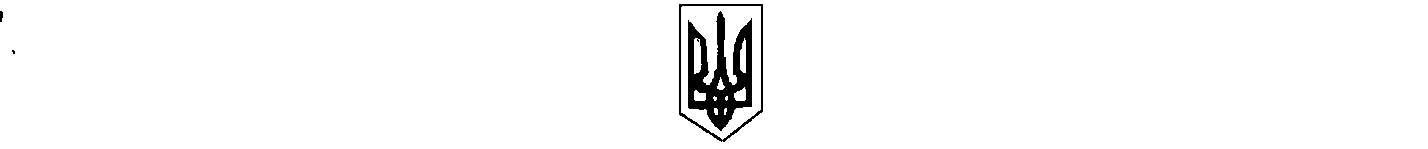                                                                      УКРАЇНА                                                  БІЛИЦЬКА СЕЛИЩНА РАДА                                           КОБЕЛЯЦЬКОГО РАЙОНУ                                            ПОЛТАВСЬКОЇ ОБЛАСТІ                                тридцята сесія селищної ради шостого скликання                                                                  РІШЕННЯ15.07.2013                                                  смт Білики                                       № 105Про внесення змін до бюджету Білицької селищної ради на 2013 рік.      Відповідно до ст.26 п.23 Закону України «Про місцеве самоврядування в Україні», ст.14, 72, 78 Бюджетного Кодексу України,  сесія селищної ради вирішила:      Внести зміни до додатків 2, 3,4 рішення 24-ої сесії шостого скликання Білицької селищної ради від 28.12.2012року «Про селищний бюджет на 2013 рік», згідно додатків 1, 2,3,4 до цього рішення, які є його невід»ємною частиною.              Селищний голова                                                           О.Г.Киричко